ЧЕРКАСЬКА ОБЛАСНА РАДАГОЛОВАР О З П О Р Я Д Ж Е Н Н Я02.10.2020                                                                                       № 412-рПро надання відпусткибез збереження заробітної платиОРЛЕНКУ В.В.Відповідно до статті 56 Закону України «Про місцеве самоврядування
в Україні», статті 26 Закону України «Про відпустки», враховуючи рішення обласної ради від 16.12.2016 № 10-18/VII «Про управління суб’єктами
та об’єктами спільної власності територіальних громад сіл, селищ, міст Черкаської області» (зі змінами), розпорядження обласної ради від 14.09.2020 № 369-р «Про призначення виконуючим обов’язки директора ОРЛЕНКА В.В.»:1. НАДАТИ ОРЛЕНКУ Володимиру Васильовичу, виконуючому обов’язки директора обласного комунального підприємства «Готельний комплекс «Дніпро» Черкаської обласної ради, відпустку без збереження заробітної плати, 02 жовтня 2020 року та 12 жовтня 2020 року.2. ПОКЛАСТИ на КРОЩЕНКА Олега Вікторовича, заступника директора обласного комунального підприємства «Готельний комплекс «Дніпро» Черкаської обласної ради, виконання обов’язків директора цього підприємства на період відпустки ОРЛЕНКА В.В., 02 жовтня 2020 року та 12 жовтня
2020 року.3. Контроль за виконанням розпорядження покласти на юридичний відділ виконавчого апарату обласної ради.Підстава: заява ОРЛЕНКА В.В. від 01.10.2020; згода КРОЩЕНКА О.В. від 01.10.2020.Перший заступник голови						В. ТАРАСЕНКО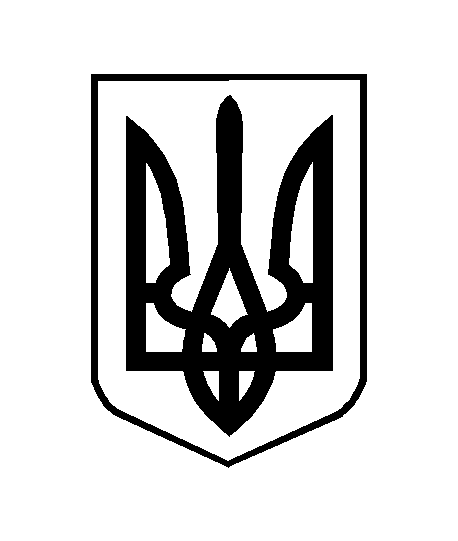 